Département des sciences sociales.Avis aux Étudiants Du département des Sciences Sociales«  M1 G.R.H  »          Nous informons  l’ensemble  des étudiants  de M1 G.R.H, qu’une   séance  de    consultation    des   copies du  module (DROIT DU TRAVAIL) de M BOUMGOURA est programmée pour le Mardi 23/05/2017 à 08h00, la  salle  N°01.                                                          Bejaia, le 18/05/2017.                                                                                                               L’Administrationالجمهورية الجزائرية الديمقراطية الشعبيةRépublique Algérienne Démocratique et Populaire الجمهورية الجزائرية الديمقراطية الشعبيةRépublique Algérienne Démocratique et Populaire الجمهورية الجزائرية الديمقراطية الشعبيةRépublique Algérienne Démocratique et Populaire Ministère de l’Enseignement Supérieur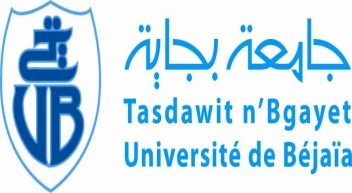        et de Recherche Scientifique        Université de  BéjaïaFaculté des Sciences  Humaines et Sociales                                                           وزارة التعليم العالي و البحث العلميجامعة بجاية    كــــلية العلوم الإنسانية و الاجتماعية